Pastor’s Volunteer reference form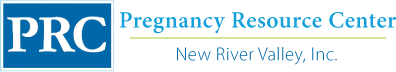 basic Informationbasic Informationbasic Informationbasic Informationbasic Informationbasic Informationbasic Informationbasic Informationbasic InformationDateDateName of Volunteer ApplicantName of Volunteer ApplicantName of Volunteer ApplicantThe person named above has applied to become a volunteer at our center, and has given your name as a reference. Please fill out this form and return it to 708 North Main Street, Suite 200, Blacksburg, VA 24060 or email it to info@prcnewrivervalley.com as soon as possible. Use the back of this form if we have not allowed enough space for your comments. Keep in mind that this information will be used in making a decision about this person’s acceptance as a volunteer. It would be most helpful to us if you could be quite candid in your evaluation. Please know that the individual will not view this form unless you desire to share it with him/her. If you have any questions please feel free to call us at (540) 552-5556.The person named above has applied to become a volunteer at our center, and has given your name as a reference. Please fill out this form and return it to 708 North Main Street, Suite 200, Blacksburg, VA 24060 or email it to info@prcnewrivervalley.com as soon as possible. Use the back of this form if we have not allowed enough space for your comments. Keep in mind that this information will be used in making a decision about this person’s acceptance as a volunteer. It would be most helpful to us if you could be quite candid in your evaluation. Please know that the individual will not view this form unless you desire to share it with him/her. If you have any questions please feel free to call us at (540) 552-5556.The person named above has applied to become a volunteer at our center, and has given your name as a reference. Please fill out this form and return it to 708 North Main Street, Suite 200, Blacksburg, VA 24060 or email it to info@prcnewrivervalley.com as soon as possible. Use the back of this form if we have not allowed enough space for your comments. Keep in mind that this information will be used in making a decision about this person’s acceptance as a volunteer. It would be most helpful to us if you could be quite candid in your evaluation. Please know that the individual will not view this form unless you desire to share it with him/her. If you have any questions please feel free to call us at (540) 552-5556.The person named above has applied to become a volunteer at our center, and has given your name as a reference. Please fill out this form and return it to 708 North Main Street, Suite 200, Blacksburg, VA 24060 or email it to info@prcnewrivervalley.com as soon as possible. Use the back of this form if we have not allowed enough space for your comments. Keep in mind that this information will be used in making a decision about this person’s acceptance as a volunteer. It would be most helpful to us if you could be quite candid in your evaluation. Please know that the individual will not view this form unless you desire to share it with him/her. If you have any questions please feel free to call us at (540) 552-5556.The person named above has applied to become a volunteer at our center, and has given your name as a reference. Please fill out this form and return it to 708 North Main Street, Suite 200, Blacksburg, VA 24060 or email it to info@prcnewrivervalley.com as soon as possible. Use the back of this form if we have not allowed enough space for your comments. Keep in mind that this information will be used in making a decision about this person’s acceptance as a volunteer. It would be most helpful to us if you could be quite candid in your evaluation. Please know that the individual will not view this form unless you desire to share it with him/her. If you have any questions please feel free to call us at (540) 552-5556.The person named above has applied to become a volunteer at our center, and has given your name as a reference. Please fill out this form and return it to 708 North Main Street, Suite 200, Blacksburg, VA 24060 or email it to info@prcnewrivervalley.com as soon as possible. Use the back of this form if we have not allowed enough space for your comments. Keep in mind that this information will be used in making a decision about this person’s acceptance as a volunteer. It would be most helpful to us if you could be quite candid in your evaluation. Please know that the individual will not view this form unless you desire to share it with him/her. If you have any questions please feel free to call us at (540) 552-5556.The person named above has applied to become a volunteer at our center, and has given your name as a reference. Please fill out this form and return it to 708 North Main Street, Suite 200, Blacksburg, VA 24060 or email it to info@prcnewrivervalley.com as soon as possible. Use the back of this form if we have not allowed enough space for your comments. Keep in mind that this information will be used in making a decision about this person’s acceptance as a volunteer. It would be most helpful to us if you could be quite candid in your evaluation. Please know that the individual will not view this form unless you desire to share it with him/her. If you have any questions please feel free to call us at (540) 552-5556.The person named above has applied to become a volunteer at our center, and has given your name as a reference. Please fill out this form and return it to 708 North Main Street, Suite 200, Blacksburg, VA 24060 or email it to info@prcnewrivervalley.com as soon as possible. Use the back of this form if we have not allowed enough space for your comments. Keep in mind that this information will be used in making a decision about this person’s acceptance as a volunteer. It would be most helpful to us if you could be quite candid in your evaluation. Please know that the individual will not view this form unless you desire to share it with him/her. If you have any questions please feel free to call us at (540) 552-5556.The person named above has applied to become a volunteer at our center, and has given your name as a reference. Please fill out this form and return it to 708 North Main Street, Suite 200, Blacksburg, VA 24060 or email it to info@prcnewrivervalley.com as soon as possible. Use the back of this form if we have not allowed enough space for your comments. Keep in mind that this information will be used in making a decision about this person’s acceptance as a volunteer. It would be most helpful to us if you could be quite candid in your evaluation. Please know that the individual will not view this form unless you desire to share it with him/her. If you have any questions please feel free to call us at (540) 552-5556.Your NameYour NameYour NameChurch AddressChurch AddressChurch AddressCityStateZipPhoneE-mail AddressE-mail AddressHow long has this person been a member of your church?Is this person a church member in good standing?How would you characterize this person’s spiritual life?In what capacity has this person served in the church?How would you rate this person’s interpersonal relationship skills?How would you rate this person’s interpersonal relationship skills?How would you rate this person’s interpersonal relationship skills?How would you rate this person’s interpersonal relationship skills?__ Excellent__ Good__ Fair__ PoorDoes this person tend to become overly committed, starting projects with enthusiasm, but quickly “fizzling out”?Does this person tend to become overly committed, starting projects with enthusiasm, but quickly “fizzling out”?__ Yes, you described it__ No, he/she sticks with projectsHow would you rate this person on the following? (1 – average, 2 – above average, 3 – excellent) How would you rate this person on the following? (1 – average, 2 – above average, 3 – excellent) How would you rate this person on the following? (1 – average, 2 – above average, 3 – excellent) How would you rate this person on the following? (1 – average, 2 – above average, 3 – excellent) __ Dependability__ Confidentiality__ Cooperation__ CompassionDo you know this person’s stand on abortion? If so, how would you describe their belief on abortion?In your best judgment, would this person be better off serving in a role other than one involving direct client contact (office, sorting baby clothes, helping with an event, etc.)?Do you have any other observations or comments that might help us in placing this person?Would you recommend this person for volunteer service with us? Why or why not?